Zajęcia rewalidacyjne.1. Pokoloruj zakodowany obrazek 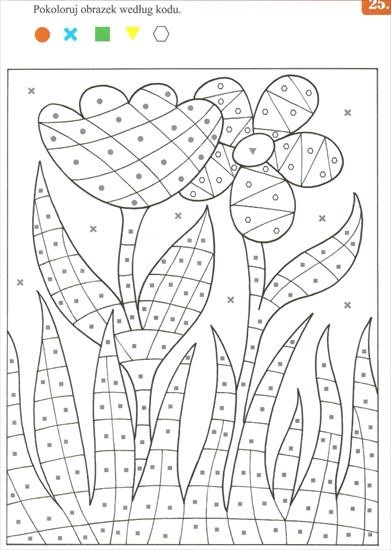 2. Wykonaj polecenie: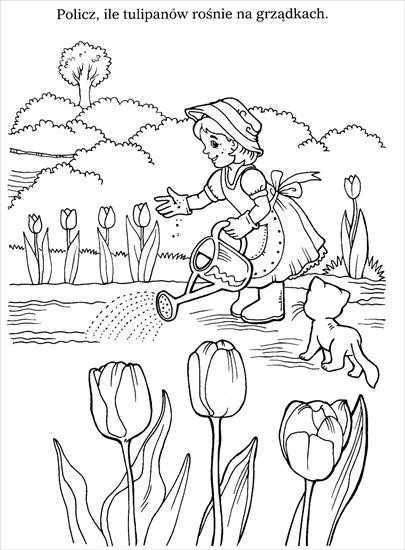  -jakiego narzędzia ogrodniczego używa dziewczynka? -kto towarzyszy małej ogrodniczce ? 